                                  Z Á P I S                           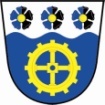 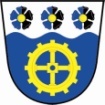  (včetně usnesení )  6. veřejného zasedání Zastupitelstva  OBCE Teplička,které se koná  v  pondělí     dne  27.12. 2021 na OÚ v Tepličce, č.p. 40,  od   18  :00     hodJedná se o upravenou verzi dokumentu z důvodu dodržení přiměřenosti rozsahu zveřejňovaných osobních údajů dle zákona č. 110/2019 Sb., o zpracování osobních údajů. Neupravená verze je k nahlédnutí na OÚ Tepličkapřítomnost zastupitelů (i případných hostů) je  doložena  prezenční  listinou.Jednání zastupitelstva obce zahájila  pí. Hana Bartošová, jakožto starostka v   18:00 hodin. Jednání řídila a provedla zápis. Předložila přítomným zastupitelům k podpisu prezenční listinu. Přítomni: Hana Bartošová, Tomáš Jelínek, Helena Dobroňová, MUDr. Ivana Přiklopilová, 										,t.j.   4x   člen zastupitelstvaOmluveni: Radek Josefik           Nepřítomni: 1     Načež konstatovala, že zastupitelstvo obce je   přítomno v nadpoloviční většině a  tedy usnášení schopno. Jako ověřovatele zápisu byli určeni:   Helena Dobroňová  a Ivana PřiklopilováNÁVRH USNESENÍ č. 6/1/2021 – Zastupitelstvo obce (dále jen ZO) schvaluje jako ověřovatele zápisu paní Helenu Dobroňovou a MUDr. Ivanu Přiklopilovou a jako zapisovatelku starostku Hanu Bartošovouproběhlo hlasování: PRO...4      PROTI….0,    ZDRŽ….. 0,      						USNESENÍ č. 6 /1/2021   -  JEDNOHLASNĚ SCHVÁLENO - PŘIJATOStarostka navrhla  formu hlasování pro všechny body VZ – VEŘEJNĚ = zvednutím ruky tak, jak je uvedeno i v jednacím řádu obce.  Dala  hlasovat o formě hlasování (veřejně)NÁVRH USNESENÍ č.    6/2/2021. – ZO schvaluje „veřejné“ hlasování pro všechny body zasedáníproběhlo hlasování: PRO... 4     PROTI….0,    ZDRŽ….. 0,     						 USNESENÍ č.  6/2/2021   -  JEDNOHLASNĚ SCHVÁLENO - PŘIJATODále předložila  usnesení z minulého  - 5.VZ – ze dne   4.11.2021 Body k  projednání  z předešlého VZ nebyly.   	Přednesla program probíhajícího VZ. Všichni zastupitelé byli včas pozváni na dnešní VZ, pozvánka byla vyvěšena na úřední desce i ele. úřední desce, zastupitelům byla pozvánka zaslána i na mobilní telefon.BODY k projednání: 1. střednědobý výhled rozpočtu obce Teplička na období let 2023-20242. schodkový rozpočet obce pro rok 20223. vyúčtování dotace poskytnuté SK Teplička z.s.4. rozpočtová opatření5. obecně závazné vyhlášky a) 1/2021 ,     b)  2/20216. projednání zadání veřejných zakázek (oprava silnic) pro rok 2022 – tento bod bude projednán na dalším VZdo bodu 7. Různé – bez návrhuNÁVRH USNESENÍ č.    6/3/2021. – ZO schvaluje program probíhajícího VZ tak, jak shora uvedené, když bod  6) byl odložen na příští VZ a do bodu „různé“ nebylo nic navrženo.proběhlo hlasování: PRO...   4   PROTI….0,    ZDRŽ….. 0,     						 USNESENÍ č.  6/   3/2021   -  JEDNOHLASNĚ SCHVÁLENO - PŘIJATO1) prvním bodem k projednání bylo schválit „Střednědobý výhled rozpočtu obce Teplička na období let 2023-2024“. Návrh tohoto výhledu byl již předložen k připomínkování  na předchozím VZ . Zastupitelé měli dostatek času se k němu vyjádřit a prostudovat si ho - neměli žádných výhrad a schvalují ho bez připomínek.NÁVRH USNESENÍ č.    6/4/2021 – ZO schvaluje  „Střednědobý výhled rozpočtu obce Teplička na období let 2023-2024“.proběhlo hlasování: PRO...  4    PROTI….0,    ZDRŽ….. 0,     						 USNESENÍ č. 6 /4/2021   -  JEDNOHLASNĚ SCHVÁLENO – PŘIJATO 2) a) V tomto bodě byl předložen zastupitelstvu opětovně  návrh schodkového rozpočtu obce Teplička pro rok 2022, který byl k připomínkám předložen  již na předchozím VZ a zastupitelé tedy měli dostatek prostoru se k němu vyjádřit. . Zastupitelé obce si tento dokument opětovně prostudovali, neměli k němu připomínek ani námitek a jako takový ho schvalují, když  závaznými ukazateli rozpočtu obce Teplička pro rok 2022  jsou uvedeny paragrafy, s čímž zastupitelé taktéž souhlasili a tento postup schvalují.NÁVRH USNESENÍ č.    6/5a/2021. – ZO schvaluje Schodkový rozpočet obce Teplička pro rok 2022, když závaznými ukazateli tohoto rozpočtu byly schváleny paragrafy. proběhlo hlasování: PRO... 4     PROTI….0,    ZDRŽ….. 0,     						 USNESENÍ č.  6/5a/2021   -  JEDNOHLASNĚ SCHVÁLENO – PŘIJATO b)Starostka předložila zastupitelům i  položkový rozpis rozpočtu, proti němuž nemělo ZO výhrad a taktéž ho schvalují.NÁVRH USNESENÍ č.    6/5b)/2021 – ZO schvaluje položkový rozpis rozpočtu  obce Teplička pro rok 2022.proběhlo hlasování: PRO...      PROTI….0,    ZDRŽ….. 0,     						 USNESENÍ č.  6/5a/2021   -  JEDNOHLASNĚ SCHVÁLENO – PŘIJATO 3) V letošním roce byla zastupitelstvem obce schválena dotace pro SK Teplička, z.s., a to na žádost sportovního klubu ze dne 11.3.2021. Dne 16.12.2021 bylo předsedou sportovního klubu předloženo vyúčtování dotace. Starostka předložila zastupitelům veškerou dokumentaci  k vyúčtování předmětné dotace, kterou si prostudovali a nemají k ní námitek. Konstatovali, že byly dodrženy podmínky smlouvy č. VS 1/2021.NÁVRH USNESENÍ č.    6/6/2021. – ZO schvaluje  ( přijímá ) vyúčtování dotace poskytnuté SK Teplička z.s. ve výši 50.000,- Kč z rozpočtu obce Teplička v roce 2021proběhlo hlasování: PRO...  4    PROTI….0,    ZDRŽ….. 0,     						 USNESENÍ č. 6 /6/2021   -  JEDNOHLASNĚ SCHVÁLENO – PŘIJATO 4) Starostka předložila zastupitelům vypracované rozpočtové opatření č. 6/2021, a to včetně účetního opisu rozpočtových opatření za rok 2021. Zastupitelé si toto prostudovali a nemají k RO č. 6/2021 námitek ani připomínek – schvalují ho. Starostka dále uvedla, že závěrečné rozpočtové opatření bude vypracováno na základě předložení účetně ukončeného měsíce – roku od paní účetní a následně předloženo na VZ zastupitelům.NÁVRH USNESENÍ č.    6/7/2021. – ZO schvaluje  rozpočtové opatření č. 6/2021proběhlo hlasování: PRO...  4    PROTI….0,    ZDRŽ….. 0,     						 USNESENÍ č.  6/ 7/2021   -  JEDNOHLASNĚ SCHVÁLENO – PŘIJATO5) a) starostka předložila zastupitelům Obecně závaznou vyhlášku obce Teplička OZV  č. 1/2021 o stanovení obecního systému odpadového hospodaření.NÁVRH USNESENÍ č.    6/8a/2021. – ZO schvaluje  Obecně závaznou vyhlášku obce Teplička OZV  č. 1/2021 o stanovení obecního systému odpadového hospodaření.proběhlo hlasování: PRO...  4    PROTI….0,    ZDRŽ….. 0,     						 USNESENÍ č.  6/8a /2021   -  JEDNOHLASNĚ SCHVÁLENO – PŘIJATOb) starostka dále  předložila  ve spojitosti s OZV č. 1/2021 zastupitelům Obecně závaznou vyhlášku obce Teplička OZV 2/2021 o místním poplatku za odkládání komunálního odpadu z nemovité věci. NÁVRH USNESENÍ č.    6/8b/2021. – ZO schvaluje  Obecně závaznou vyhlášku obce Teplička OZV 2/2021 o místním poplatku za odkládání komunálního odpadu z nemovité věci. proběhlo hlasování: PRO...  4    PROTI….0,    ZDRŽ….. 0,     						USNESENÍ č.  6/8b /2021   -  JEDNOHLASNĚ SCHVÁLENO – PŘIJATODalší body k projednání navrženy nebyly.Starostkou byli zastupitelé vyzváni k předložení námětů pro diskusi: bezDo diskuse se nikdo nepřihlásil a  proto starostka jednání ukončila téhož dne v 18:45   hodin.Veškeré materiály předložené zastupitelům k projednávaným bodům  jsou uloženy u zápisu v šanonu „veřejná zasedání 2021“ nebo přímo ve složkách v dané věci vedených.Vyhotoveno v Tepličce dne  30.12 .  2021Ověřovatele:         Helena Dobroňová                                    ……………………………………….		   MUDr. Ivana Přiklopilová                          …………………………………………….	           Zapsala: starostka Hana Bartošová……………………………………………………………….                               ………………………………………………………………………    	Místostarosta: Tomáš Jelínek					Vyvěšeno dne         4.1.2022   						Sejmuto dne:           2022Zveřejnění bylo shodně provedeno způsobem umožňujícím dálkový přístupTermín      1 . VZ byl předběžně stanoven na  10.ledna    2022